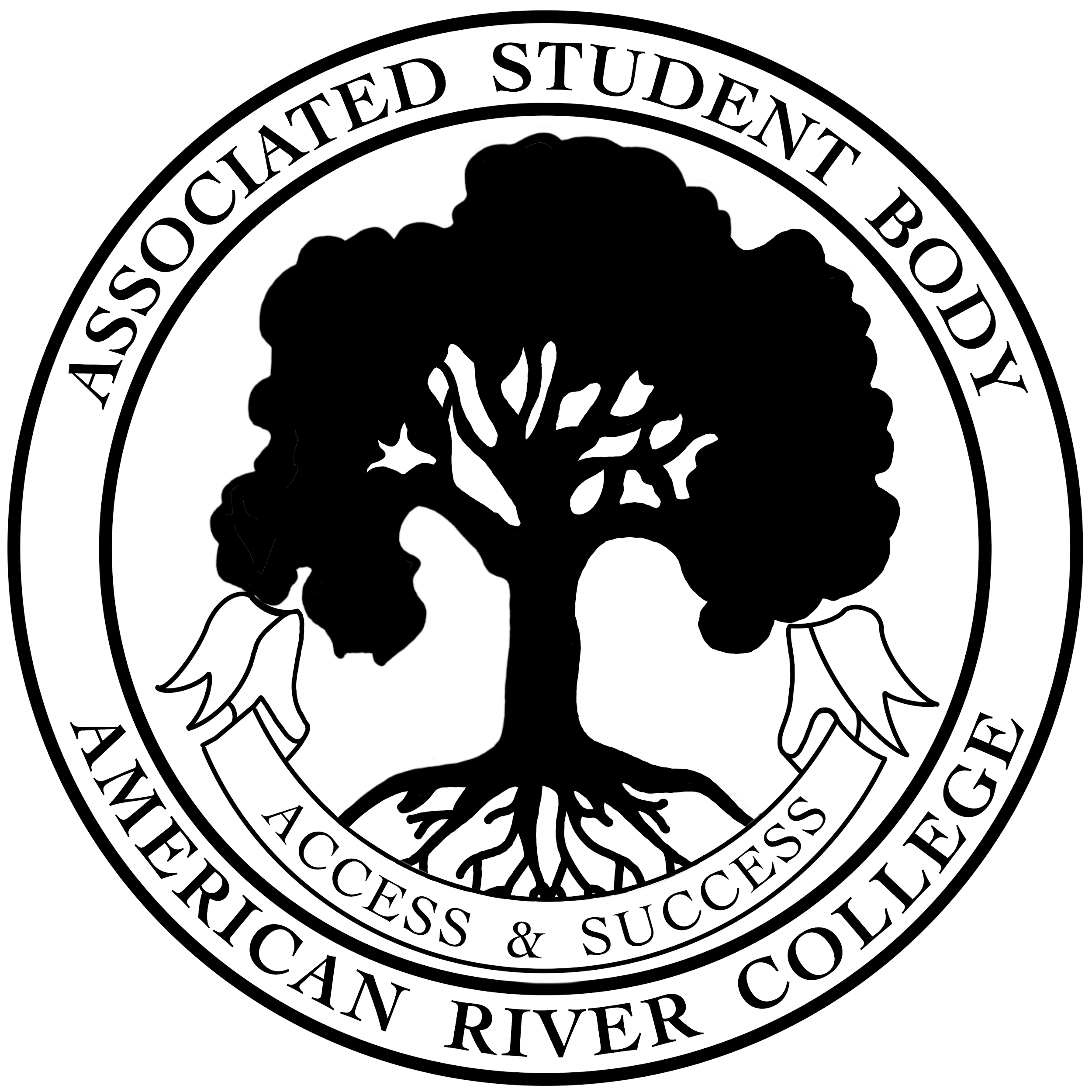 Student Senate Bill F20-XXBill TitleAccount Number:  71 or 72Motion:  This is where the text of the motion you make will go. Additional information: Any more information about the bill that is not included in the motion goes here.Determine what ASB fund your bill belongs under.Vote: Pass/Fail	Date:	For:	Against:	(Abstain:)I adopt this measure as the President of the Associated Student Body Student Senate of American River College.	Naomi Dasari, Student Senate President	DateIntroduced By:Co-Sponsor(s):Dates Presented: Day Month YearLast Amended: